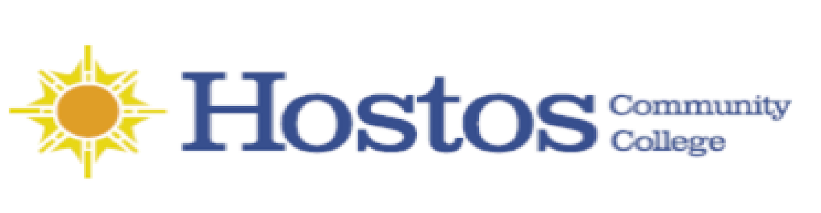 College-Wide Senate General Meeting via ZoomThursday, February 18, 20213:30-5:17 pmSenate Meeting MinutesPresent:Allied Health: Professors Ronette Shaw, Rayola Chelladurai and Diana MacriBehavioral and Social Sciences: Professors Ernest Ialongo (Chairperson) and Felipe PimentelBusiness: Professor Claude FernandezCounseling: Professor Lizette ColonEnglish: Professors Alexandra Milsom and Tram Nguyen (Vice-Chairperson)Education: Professors Jacqueline DiSanto, Eunice Flemister, Michael Gosset, and Iris MercadoGittleson Representative: Mr. Clifton PierceHumanities: Professors Thomas Beachdel, Weldon Williams, Catherine Lewis, Emmanuel Velayos Larrabure, and Humberto Ballesteros [Prof. Velayos Larrabure was added to these minutes at the March 18, 2021 Senate to correct the attendance]Language and Cognition: Professors Mildred Rabry and Karin Lundberg Library:  Professor Jorge MatosMathematics: Professors Alexander Vaninsky, Edme Soho, and Moise KoffiNatural Sciences: Professors John Gillen and Debasish RoyHigher Education Officers (HEOs): Mr. Carlos Rivera, Ms. Silvia Reyes, Ms. Alba Lynch, Ms. Cynthia Morales-Delbrun, Ms. Daliz Perez-Cabezas, Ms. Carmen Sosa, Mr. Michael Martinez, Mr. Iber Poma, Ms. Marsha Milan-Bethel, Ms. Yvonne Rosario- Quiroz, Ms. Mercedes Moscat, and Ms. Safiya FaustinUniversity Faculty Senate (UFS): Professors Eugena Griffin, Gail August, and Julie TrachmanPSC: Professor Craig Bernardini Public Safety/Maintenance: PS Officer Clara AlbinoSenate At-Large Faculty Representatives: Professors Hector Soto, Clara Nieto-Wire, Andrew Connolly, and Natasha YannacañedoAdjunct Representative: Professor Ruben WorrellStudent Government Association Representatives (SGA): Mr. Brian Carter, Ms. Amdiya Kyemtore, Mr. Abdul Abubakar, Ms. Monsita Colon, Mr. Charles Dour, Mr. Hatem Anaam, Ms. Isabel Neira Sanchez, Mr. Ibrahim Mohammed, Ms. Susan Cortes, Ms. Salimatou Bah, Mr. Raymond Flowers, Mr. Mohamed Nashir, Mr. Abdul Saadu, Mr. Malik Pellington, Mr. Junior CarelaNon-Voting Members: President Daisy Cocco De Filippis, Provost Charles Drago, SVP Esther Rodriguez Chardavoyne, Parliamentarian Shmuel Gerber, Mr. Eugene Sohn (Labor Designee), Ms. Emily Tenzer Santoro (HEO Organization Chair)Guests:Dean Ann Mester, Mr. Terence Brown, Ms. Wendy Small-Taylor, Ms. Johanna Arroyo, Mr. Raymond Perez, Mr. Jason Libfeld, Mr. Jerry Rosa, Ms. Elizabeth Friedman, Dr. Eric Radezky; Professors AJ Stachelek, Amanda Bernal, Linda Hirsch, Zvi Ostrin, William Casari, Sean Gerrity, Sherese Mitchell, Victoria Munoz, Victor Torres-Velez, Yoel Rodriguez, Nieves Angulo, Matt Moses, Marcelo Viana Neto, Linda Miles, Joyce Dias, Kristopher Burrell, Jason Buchanan, Inmaculada Lara Bonilla, Heidi Bollinger, Gregory Marks, Elys Vasquez Iscan, Elvir Dincer, Elizabeth Porter, Clarence Roberston, Carl Grindley, Ana Ozuna, Andrea Fabrizio, Alida Pastoriza, Alisa Roost, Charles Rice GonzalezAbsent:Behavioral and Social Sciences: Professor Nancy GenovaAdjunct Representative: Professor Ana Lopez Excused Absence:English: Krystyna MichaelHEOs: Mr. Theudys Mejia, Ms. Elizabeth Wilson1.Call to OrderQuorum established at 3:37 PMSenate called to order at 3:37 PMRollcall completed. All Senators’ names called. Attendance taken.2.Acceptance of AgendaChair Ialongo made a motion to move the resolution approving Congressman Serrano for an honorary degree to the top of the Non-Curricular Voting Items; no objections to the motion, and it passedMotion was made to accept the agenda as amended; Professor Thomas Beachdel seconded the motion. The vote was taken on the motion: 44 members approved the agenda.3.Approval of December 17, 2020, Senate MinutesThe minutes of December 17, 2020, was accepted as pre-circulated.4.Chair’s ReportThe Senate Chair made the following remarks:Welcome to the Spring semesterPleased to announce election of two new Committee ChairsCWCC – Prof. Sherese Mitchell, EducationElections – Prof. Matt Moses, EnglishPleased to announce new UFS (and Hostos) Senator – Prof. Eugena Griffin, Behavioral & Social SciencesProf. Ana Ozuna resigned at the end of the fall semesterThe UFS Charter (Article II, Section 5e) allows for the appointment of an alternate to complete the original termThe SEC unanimously agreed to appoint Prof. GriffinAs noted during the state of the college last week, main goals this semester include, but are not limited to:Completion of all necessary elections (At Large, CWPB, UFS alternate)Following up on Charter Amendments to the BOT for completionIntroducing new amendments to recognize creation of AICFollowing up with President’s Office regarding report of the Senate COVID Response Task ForceBeing available for meetings as required during the Presidential Search5.President’s CommentsInterim President Daisy Cocco De Filippis made the following comments:Charter revisions were reviewed and sent to CUNY Central expeditiouslyThank you for the support given to students during January to ameliorate the enrollment attrition. Let’s continue to provide students with strong support so that they can achieve successEncouraged everyone to read the Hostos Semanario/Weekly to stay updated with all the wonderful events happening at the collegePleased to introduce a resolution drafted by Mr. Sohn and Dr. Radezky to honor Representative José Enrique Serrano.Seranno’s strong political representation for the South Bronx over many decadesSerrano Scholars Program gave many of our students the opportunity to travel and to study at Columbia UniversityWould like to recognize him in multiple ways to show our appreciation for his work6.SGA President’s Comments (Prepared Comments)President Brian Carter made the following comments:Hello, Good Afternoon to my Hostos Family. I am humbled by the honor and opportunity especially during Black History Month to represent the SGA to the best of my ability. As your newly elected President I intend to carry on tradition and uphold all values and ethics instilled in the student body at Hostos Community College. In an although untraditional semester, with the help of my newly elected slate, we plan to make the best of this challenging semester as the elite leaders of Hostos should.  With that being said let me introduce my Administration as follows: Charles Dour - Vice President for Academic Affairs Ibrahim Mohammed - Vice President for Student Affairs and Community RelationsAmdiya Kyemtore - Executive Secretary Monsita Colon - Campus Affairs Commissioner Hatem Anaam - Budget and Finance Commissioner Mohamed Nashir - Evening and Part Time Student Affairs Commissioner Susan Cortes - Returning Senator Salimatou Bah - Returning Senator Abdul Abubakar - Returning Senator Isabel Neira - Returning Senator Raymond Flowers - New Senator Junior Carela - New Senator Mark Pellington - New Senator Abdulrazak Saadu – New Senator On the behalf of the SGA we plan to draft a resolution in support of the Credit/No Credit Option, which we will be sending to the executive meeting that will be reviewed for the meeting of the Senate next month during the aforementioned meeting.7.Curricular ItemsNone8.Non-Curricular Voting ItemsI. Motion to Approve Honorary Degree – José SerranoYes = 60N = 0Abstain = 2II. Election of Two (2) Faculty Representatives to SECProf. Macri nominated Prof. Natasha Yannacañedo; Prof. Yannacañedo accepted.Prof. Yannacañedo nominated Prof. Thomas Beachdel; Prof. Beachdel accepted.Prof. August nominated Prof. Karin Lundberg; Prof. Lundberg accepted.Prof. Pimentel nominated Prof. Jorge Matos; Prof. Matos declined.Results:Prof. Yannacañedo received: 47/61Prof. Beachdel received: 42/61Prof. Lundberg received: 25/61Prof. Yannacañedo and Prof. Beachdel are elected to the SEC.III. Election of Two (2) Student Representative to SECProf. Ialongo nominated Mr. Brian Carter; Mr. Carter accepted.Ms. Monsita Colon nominated Mr. Charles Dour; Mr. Dour accepted.Ms. Safiya Faustin nominated Ms. Isabel Neira Sanchez; Ms. Neira Sanchez accepted.Ms. Isabel Neira Sanchez nominated Ms. Monsita Colon; Ms. Colon declined.Results:Brian Carter received 49/63Charles Dour received 33/63Isabel Neira Sanchez received 39/63Mr. Carter and Ms. Neira Sanchez are elected to the SEC.IV. Election of One (1) Student Representative to Committee on CommitteesMr. Charles Dour nominated Mr. Hatem Anaam; Mr. Anaam accepted.Mr. Ibrahim Mohamed nominated Mr. Charles Dour; Mr. Dour declined.Results:Hatem Anaam received 61/61 votes.Hatem Anaam is elected to the Committee on Committees.V. Resolution for At-Large ElectionsYes = 58/61No = 3/61Abstain = 0/61VI. Election of Three (3) Faculty Representatives for the Presidential Search CommitteeProf. Soto made a motion to have this election run as a plurality vote; Prof. August seconded.Plurality election signifies that all full-time faculty in this meeting will be able to nominate a full-time tenured faculty for the Presidential Search Committee.Results: No Objections; the motion passesProf. Soto nominated Prof. Ernest Ialongo; Prof. Ialongo accepted.Prof. Torres-Velez nominated Prof. Inmaculada Lara Bonilla; Prof. Lara Bonilla accepted.Prof. Yannacañedo nominated Prof. Catherine Lewis; Prof. Lewis accepted. Prof. Macri nominated Prof. Elvir Dincer; Prof. Dincer accepted.Prof. Mitchell nominated Prof. Karin Lundberg; Prof. Lundberg accepted.Prof. Matos nominated Prof. William Casari; Prof. Casari accepted.Prof. Trachman nominated Prof. Yoel Rodriguez; Prof. Rodriguez accepted.Prof. Fabrizio nominated Prof. Linda Hirsch; Prof. Hirsch accepted.Prof. Mercado nominated Prof. Jacqueline Di Santo; Prof. Di Santo respectfully declined.Prof. Soto nominated Prof. Craig Bernardini; Prof. Bernardini respectfully declined.Prof. Pimentel nominated Prof. Marcella Bencivenni; Prof. Bencivenni declined.Prof. Pastori nominated Prof. Sherese Mitchell; Prof. Mitchell respectfully declined.Prof. Vasquez Iscan nominated Prof. Damaris Lois Lang; Prof. Lois Lang is currently absent.Candidates made brief introductory remarks.Results:Prof. Ernest Ialongo 41(*39 - See below)Prof. Inmaculada Lara Bonilla 22Prof. Catherine Lewis 20Prof. Elvir Dincer 20Prof. Karin Lundberg 10Prof. William Casari 12Prof. Yoel Rodriguez 35Prof. Linda Hirsch 34Profs. Ialongo, Rodriguez, and Hirsch are elected as representatives to the Presidential Search Committee.*(Voting rolls were reviewed after the Senate meeting by the Senate Chair and Prof. Moses, Chair of the Senate Elections Committee--as announced at the Senate meeting. Two students cast a vote for Prof. Ialongo for Presidential Search Committee. They were ineligible. Only full time faculty were eligible for voting in this election. Those student votes were subtracted from his total, leaving 39 votes total. The top three vote-getters remained the same)9.Reports of the Senate Standing CommitteesNone10.UFS Plenary 
UFS Plenary report for Hostos Senate Feb. 18, Prof. Julie Trachman
The next UFS Plenary is Feb. 23 so there is actually little to report here.  With that said, one important item for all community colleges to hear about is that a resolution will come to a vote at this next plenary for the creation of a new UFS standing committee, the Community College Committee (CCC).  The committee will be building on the work carried out by the Community College Caucus, which has been in existence since 1995.  Taken from the resolution of the caucus, the CCC was organized to provide a forum for the discussion of concerns particular to CUNY’s Community Colleges, to articulate those concerns to the larger UFS, and to foster stronger collaboration between CUNY’s two- and four-year colleges…” Becoming a standing UFS committee will increase the ability of the community college faculty to voice their concerns at the UFS Plenaries and other standing committees, etc. that are unique to the community colleges and increase its ability to effect change at CUNY, when feasible.Correction: In the Dec. 17, 2020 Senate Minutes, Committee College Caucus should read Community College Caucus.11.New BusinessNone.12.AdjournmentBeing out of the time, the meeting is adjourned at 5:17 p.m. 						Submitted by						Tram Nguyen														Senate Vice-ChairpersonAppendix:HOSTOS COMMUNITY COLLEGE – COLLEGE-WIDE SENATERESOLUTION TO APPROVE REPRESENTATIVE JOSÉ E. SERRANO (RETIRED) AS A RECIPIENT OF AN HONORARY DEGREE AT COMMENCEMENT FEBRUARY 18, 2021WHEREAS, New York City and Eugenio María de Hostos Community College (“Hostos Community College”) are only as strong as the people who fight for them; andWHEREAS, Representative José E. Serrano (retired) dedicated his career in local, state, and federal politics supporting the equal opportunity, education, and economic prosperity of underrepresented communities; and  WHEREAS, Representative Serrano served with distinction, first in the New York State Assembly for 15 years and then was elected to serve as a member of the United States House of Representatives for over 30 years beginning in 1990 until his retirement in 2021, during which he represented and tirelessly advocated for the people of the South Bronx, where Hostos Community College is located; andWHEREAS, Representative Serrano attended Grace Dodge Vocational High School and attended Lehman College, both in the Bronx; andWHEREAS, Representative Serrano worked tirelessly to allocate funding to Hostos Community College throughout his time in public office; andWHEREAS, Representative Serrano arranged for Hostos Community College to have a piece of American history in the form of an American flag that went to space on a NASA flight, which to this day hangs proudly in the College lobby; andWHEREAS, the Serrano Scholars Program at Hostos, which created a path for Hostos graduates to attend Columbia University and enter the world of international affairs, was named in honor of José E. Serrano; andWHEREAS, Representative Serrano served as a role model and example of what is achievable for students in the Bronx, reflective of its diverse communities, particularly those of Puerto Rican and Hispanic descent; and WHEREAS, José E. Serrano always encouraged Hostos students not to lose hope in their country, to make their voices heard, and to dream big; and WHEREAS, the “CUNY Guide to Submitting Requests to Award Honorary Degrees” requires the ‘campus faculty body’ to approve of candidates submitted by the college to the CUNY Board of Trustees for a vote to confer an honorary degree; and WHEREAS, at Hostos Community College the College-Wide Senate fulfills the role of the ‘campus faculty body’;  RESOLVED, that the College-Wide Senate of Hostos Community College recognizes and honors retired Representative José E. Serrano for his lifetime of dedicated public service to the people of the Bronx and especially to Hostos Community College; and RESOLVED, the College-Wide Senate of Hostos Community College hereby formally approves of this candidate to be submitted to the CUNY Board of Trustees for their consideration in granting Representative José E. Serrano an honorary degree from Hostos Community College.EXPLANATION: In awarding Representative José E. Serrano this honorary degree, Hostos Community College does hereby recognize his lifelong commitment to public service and for fighting for the people of the South Bronx, especially the Hostos Community, in accordance with the highest ideals and principles that the public expects and demands of its representatives, and the values that CUNY wishes to impart to its students.Elections CommitteeMonday, February 1, 2021Resolution unanimously approved [by Elections Committee]: Whereas the current election of At-Large senators has reached excessive rounds without a result in AY 2020-2021,Whereas the Senate requires a full body of Senators, Be it resolved that the At-Large ballot will employ a plurality vote for this specific election. In resuming the election this Spring 2021, Round 8 will include only the 9 candidates from Round 7. The 5 remaining At-Large seats will be filled by those candidates receiving the highest voting totals during the next round of voting. In the case of a tie for the final At-Large senate seat (s), those candidates will have a run-off election also decided by plurality.